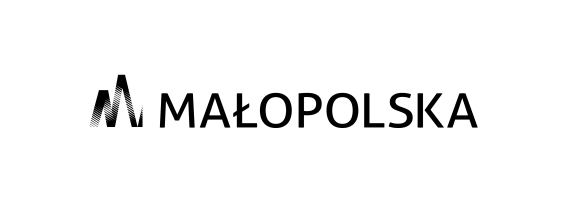 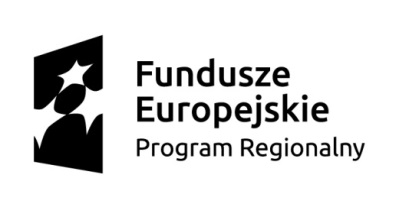 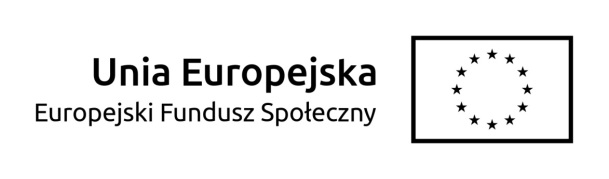 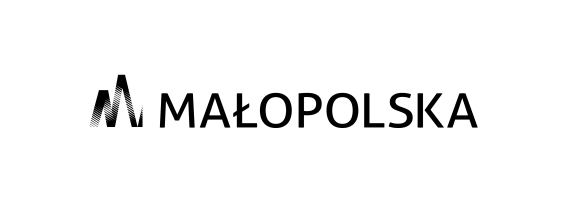 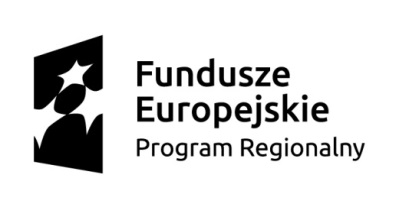 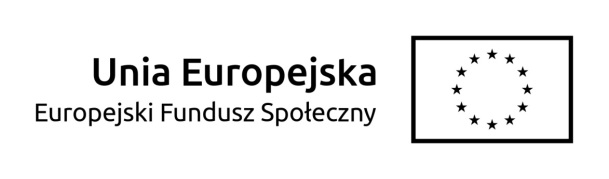 Załącznik nr 4............................................ Pieczęć Wykonawcy OŚWIADCZENIE DOTYCZĄCE WYKAZU ZREALIZOWANYCH SZKOLEŃ  I GOTOWOŚCI DO REALIZACJI SZKOLENIAPrzystępując do udziału w postępowaniu nr 2/2020/TAR w zakresie organizacji i przeprowadzenia szkoleń dla Uczestników projektu „RAZEM możemy więcej!” II Nr  RPMP.08.02.00-12-0147/20-00, oświadczam, że w ciągu ostatnich 3 lat przed dniem wszczęcia postępowania  (a jeżeli okres prowadzenia działalności jest krótszy – w tym okresie) reprezentowana przez nas firma przeszkoliła następującą liczbę osób z tematu objętego zapytaniem ofertowym:Oświadczam, że reprezentowana przez nas firma jest gotowa do realizacji szkolenia – od informacji od Zamawiającego o możliwości przeprowadzenia szkolenia:Zamawiający zastrzega sobie prawo do możliwości potwierdzenia spełniania przez Wykonawcę wszystkich warunków wymaganych w zapytaniu ofertowym lub do udzielenia dodatkowych wyjaśnień.                 ……………………………………………                                                                                            data, pieczęć,  podpisL.PNazwa realizowanego szkolenia Liczba przeszkolonych osób1Kurs komputerowy z modułem OPTIMA Księgowość 
i OPTIMA Fakturowanie2Kurs Profesjonalna Niania3Kurs – operator wózka widłowego4Kurs operator koparko-ładowarki5Kurs – inne urządzenia i maszyny6Kurs komputerowy z modułem – opieka nad osobami starszymi7Kurs – gazy i gazy fluorowane8Kurs w zakresie ochrony osób i mieniaL.PLiczba dni11-3 dni24-6 dni3.powyżej 6 dni 